                                        G M I N A  Ł A G I E W N I K I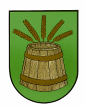                                                  ul. Jedności Narodowej 21                                                                                    58-210  Ł a g  i  e  w  n  i  k  i                                                                        tel. 74 89 39 316, 74 89 39 455,  fax. 74 89 40 130                                                                REGON 931934650  -  NIP 914 000 58 12e-mail: gmina@lagiewniki.pl  http://www.lagiewniki.pl                     Łagiewniki, dnia 21-09-2020 r.ZAPYTANIE OFERTOWEktórego wartość nie przekracza wyrażonej w złotych równowartości kwoty 30.000 euro.naWYBÓR WYKONAWCY ROBÓTpolegających na:Wykonanie modernizacji korytarzy w budynku Urzędu Gminy Łagiewniki 
wraz z przebudową toalet w poziomie parteru.ZAMAWIAJĄCYGmina Łagiewniki, 58-210 Łagiewniki, ul. Jedności Narodowej 21Osoba uprawniona do kontaktu w sprawie ofert : Antoni Buczak, tel./fax (74) 66-33-416, adres e-mail:   antoni.buczak@lagiewniki.plTRYB UDZIELENIA ZAMÓWIENIAZapytanie ofertowe  realizowane jest bez stosowania ustawy z dnia 29.01.2004 r. Prawo zamówień publicznych zgodnie z art. 4 pkt. 8 ustawy, (t.j. Dz. U. z 2019 r. poz. 1843).Postępowanie prowadzone jest na podstawie przepisów Kodeksu Cywilnego, w szczególności 
art. 70 ¹ - 70 4Jednocześnie uprzejmie informujemy, że niniejsza informacja nie stanowi oferty w myśl art. 66 Kodeksu Cywilnego, jak również nie jest ogłoszeniem w rozumieniu ustawy Prawo zamówień publicznych i ma na celu wyłącznie rozeznanie na rynku w zakresie cen i obszaru realizacji. OPIS PRZEDMIOTU ZAMÓWIENIANa podstawie przedmiaru robót (załącznik nr 6), przedmiotem zamówienia jest: Dział 1 poziom parteru:- roboty przygotowawcze;- rozbiórka terakoty o pow ok. 10 m2- ułożenie terakoty (płytki terakota - materiał inwestora);- rozbiórka ścianki drewnianej przedzielającej korytarz;- wykonanie nowej ścianki z płyt GK na stelażu metalowym wraz z osadzeniem stolarki drzwiowej;- wymiana istniejącej stolarki drzwiowej wewnętrznej wraz z jej dopasowaniem do istniejących ościeżnic;- wymiana progów na poszerzone aluminiowe ze spadkiem.Dział 2 Klatka schodowa - część z parteru do poziomu 1 piętra:- roboty przygotowawcze;- wykonanie tyków mozaikowych do wysokości 1,50 m;- malowanie emulsyjne ścian;- wymiana parapetu podokiennego z lastryka na granitowy (granit strzegomski);- obłożenie schodów płytką ceramiczną terakota (płytki terakota - materiał inwestora);- wymiana balustrady schodowej na balustradę z rurek ze stali nierdzewnej; kotwioną na kotwy;Dział 3 poziom 1 piętra:- roboty przygotowawcze;- ułożenie terakoty (płytki terakota - materiał inwestora);- wymiana parapetu podokiennego z lastryka na granitowy (granit strzegomski);- przyklejenie tapety na ścianach typu "Raufaza";- malowanie emulsyjne ścian i sufitów;- montaż 2 narożników wypukłych aluminiowych szarych l= 1,50 m (2 naroża przy klatce schodowej);- wymiana progów na poszerzone aluminiowe ze spadkiem.Dodatkowo na poziomie parteru (wg. wyceny własnej)Wykonanie przebudowy dwóch istniejących toalet WC na jedną dla osób niepełnosprawnych:- roboty rozbiórkowe;- roboty murowe;- wykonanie nowych instalacji wod. - kan. i elektrycznej;- ułożenie na podłodze terakoty a na ścianach glazury do wysokości drzwi;- biały montaż urządzeń sanitarnych, pochwytów, gniazd wtykowych i oświetlenia    PRZEWIDYWANY TERMIN REALIZACJITermin realizacji: od 28-09-2020 r. do 18-12-2020 r.SPOSÓB PRZYGOTOWANIA OFERTYOferta powinna zawierać: Wypełniony Formularz ofertowy wg wzoru stanowiącego Załącznik Nr 1 do niniejszego Zapytania;Pełnomocnictwo do reprezentowania Wykonawcy, o ile ofertę składa pełnomocnik.Wypełnione załączniki: nr 3 - wykaz usług, nr 4 – oświadczenie wykonawcy, 
nr 5 – zgoda na przetwarzanie danych.OCENA OFERT Zamawiający dokona oceny ważnych ofert biorąc pod uwagę następujące kryteria: cena  brutto – 100 % Zamawiający dopuszcza negocjacje oferty w celu doprecyzowania jej szczegółów, warunków realizacji, w tym ustalenia ostatecznej ceny usługi, w szczególności gdy cena oferty najkorzystniejszej przekroczy kwotę jaką Zamawiający może przeznaczyć na realizację zamówienia. O terminie i miejscu przeprowadzenia negocjacji wybrany oferent zostanie powiadomiony telefonicznie.W celu zapewnienia porównywalności wszystkich ofert, Zamawiający zastrzega sobie prawo do skontaktowania się z właściwymi Oferentami w celu uzupełnienia lub doprecyzowania złożonych dokumentów.Składając ofertę Oferent akceptuje warunki określone w niniejszym Zapytaniu oraz we wzorze umowy.Zamawiający zastrzega sobie prawo rezygnacji z zamówienia bez podania przyczyny. Niniejsze zapytanie ofertowe nie stanowi zobowiązania do zawarcia umowy. MIEJSCE ORAZ TERMIN SKŁADANIA OFERT Formularz ofertowy - załącznik nr 1 (wraz z załącznikami nr 3, nr 4, nr 5) zawierający ofertę potwierdzoną podpisem osoby upoważnionej do zaciągania zobowiązań w imieniu oferenta składać należy poprzez stronę: www.platformazakupowa.pl, w terminie do 26.09.2020 r. 
do godz. 12:00. Otwarcie ofert nastąpi w dniu 26.09.2020 r. o godz. 12.05. OKRES GWARANCJIOkres gwarancji jakości na przedmiot zamówienia będzie wynosił minimum 36 miesięcy.WARUNKI PŁATNOŚCI Z tytułu wykonania usługi Zamawiający zapłaci Wykonawcy wynagrodzenie w terminie 10 dni
od przedłożenia Zamawiającemu prawidłowo wystawionej faktury wraz z pozytywnym protokołem odbioru. Wynagrodzenie płatne będzie przelewem na rachunek bankowy wskazany w umowie. 
Za dzień dokonania zapłaty Wykonawca uzna datę obciążenia rachunku Zamawiającego.POSTANOWIENIA KOŃCOWEZgodnie z art. 70¹ par.3 Kodeksu Cywilnego zastrzega się, że niniejsze ogłoszenie zapytania ofertowego, jak też otrzymanie w wyniku niniejszego zapytania „oferty cenowej” nie jest równoznaczne ze złożeniem zamówienia przez Gminę Łagiewniki i nie łączy się z koniecznością zawarcia przez niego umowy.Do spraw nieuregulowanych w niniejszym zapytaniu ofertowym mają zastosowanie przepisy Kodeksu Cywilnego.Wykaz Załączników:Załącznik_1_ formularz_ oferty.Załącznik_2_projekt_ umowy.Załącznik_3_wykaz_uslug.Załącznik_4_oswiadczenie_wykonawcy.Załącznik_5_zgoda_na_przetwarzanie_danych.Załącznik_6_przedmiar robót MODERNIZACJA KORYTARZY UG.